 CELESTINE MUNDA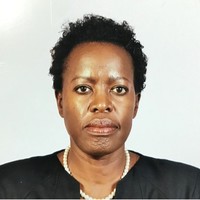 EXECUTIVE PROFILECelestine Munda is a Certified Public Accountant (CPA-K) and holds a degree in Accounting from the University of Nairobi. She is currently the Country Managing Partner and Head of Risk at Ernest &Young for Sub-Saharan Africa Moderator and a trustee of Jim McFie Education Fund. She is also an Ambassador of Aiducation International as well as the founder of Ruma Mentorship Programme in Siaya.AREAS OF EXPERTISEShe has broad experience in the fields of Finance, Accounting, Administration, Project Auditing, Internal Auditing, Procurement, Taxation, Strategy and Organizational Reviews, Job Evaluations, Operations, Risk Consulting, Advisory Services and Corporate Governance, PROFESSIONAL EXPERIENCEShe has offered professional services (Big 4) in Accounting and auditing, covered projects in Business Risk Consulting, Internal Auditing, Corporate Governance, Strategy and Operations, Organizational Reviews and Job evaluations across the Public and Private Sector. She has also participated in Senior Management roles including Africa Risk Advisory Services Leader, East & Central Africa Advisory Service Leader, Global Advisory Council Member, EMEIA Risk Advisory Services Executive Africa Representative, Africa Regional Partner Forum Representative and Consumer Products Leader (Advisory Services). She has also served as the Vice President of Institute of Internal Audit (SA) and as a Chairperson advisory board of Internal Audit Endorsed Programme (IAEP) in the University of Pretoria (SA).EDUCATION BACKGROUNDUniversity of NairobiBachelor of Commerce-Bcom (Accounting) and Business/Management1982-1985Strathmore UniversityCertified Public Accountant (CPA), Accounting and Business/Management